MEDOBČINSKI OTROŠKI PARLAMENT V IHANU, 15.2.2012Tema: JUNAKI NAŠEGA ČASA, KDO SO IN ZAKAJ?Letos je 21. leto, kar v osnovnih šolah zasedajo otroški parlamenti. Šole sosednjih občin se običajno v februarju srečajo na medobčinskem parlamentu. To so OŠ Domžale, OŠ Dragomelj, OŠ Rodica, OŠ Roje, , OŠ Trzin, OŠ Mengeš, OŠ Janka Kersnika Brdo, OŠ Jurija Vege Moravče, OŠ Dob in OŠ Venclja Perka Domžale. Na zasedanju predstavniki šol izmenjajo mnenja, poglede, stališča o določeni temi. Letos so razpravljali o dandanašnjih junakih. Organizatorji so bili OŠ Domžale. Povabili so nas v podružnično šolo Ihan.Učenci OŠ Domžale, ravnatelj šole in predsednica ZPM Domžale so nam izrekli  dobrodošlico.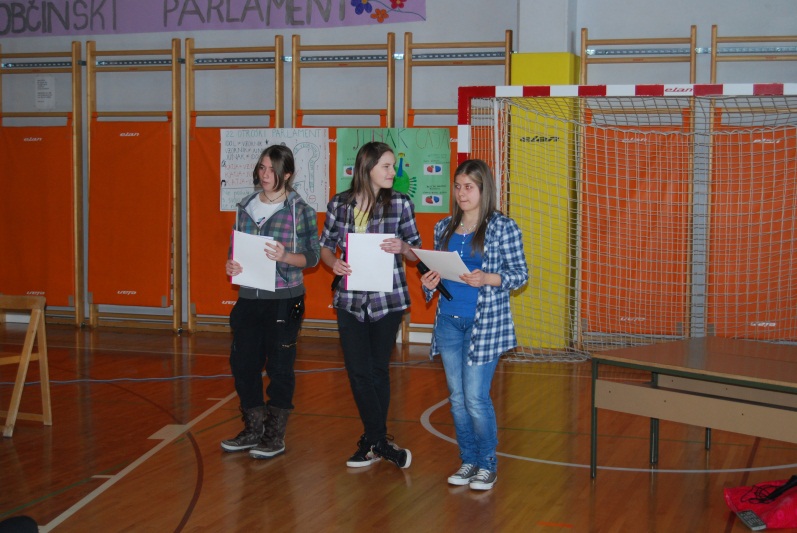 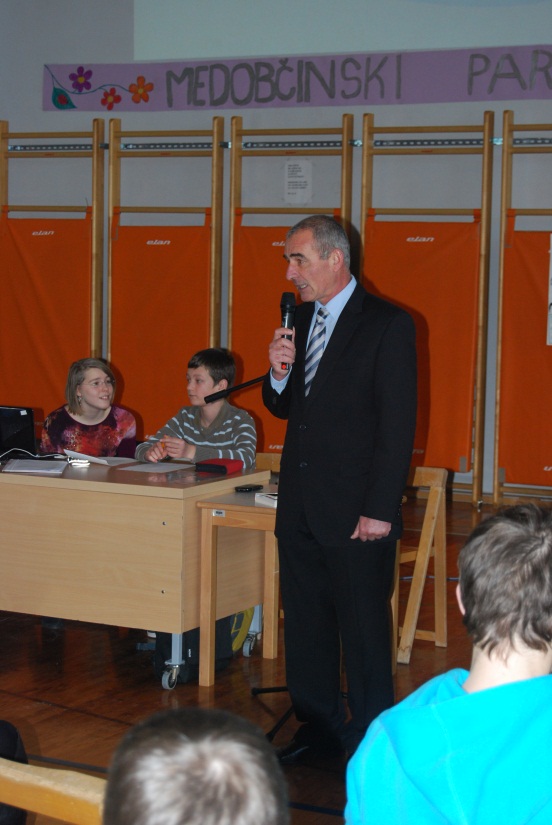 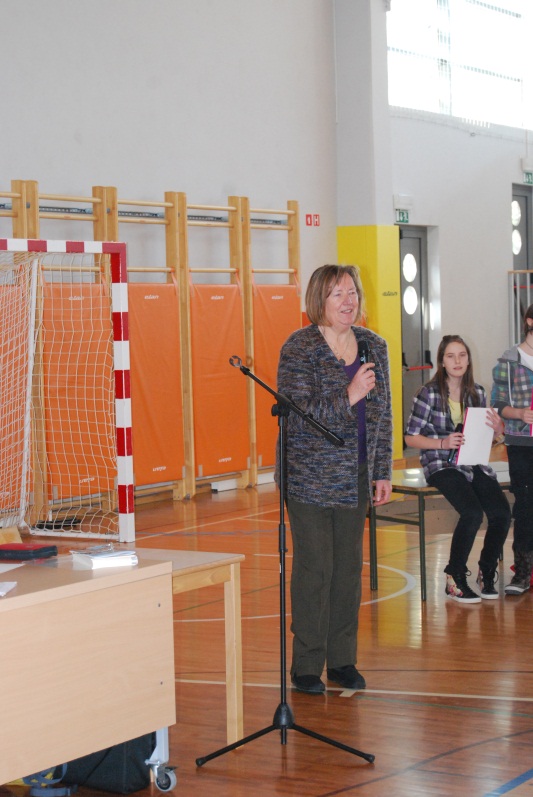 Po uvodni predstavitvi teme so učenci delo nadaljevali v skupinah. Razpravljali so o junakih v preteklosti, junakih v športu, v znanosti…Predstavniki naše šole so aktivno sodelovali v razpravah ter poročali o zaključkih, ki so jih oblikovali v skupinah:Vilijem Borštar iz 9.c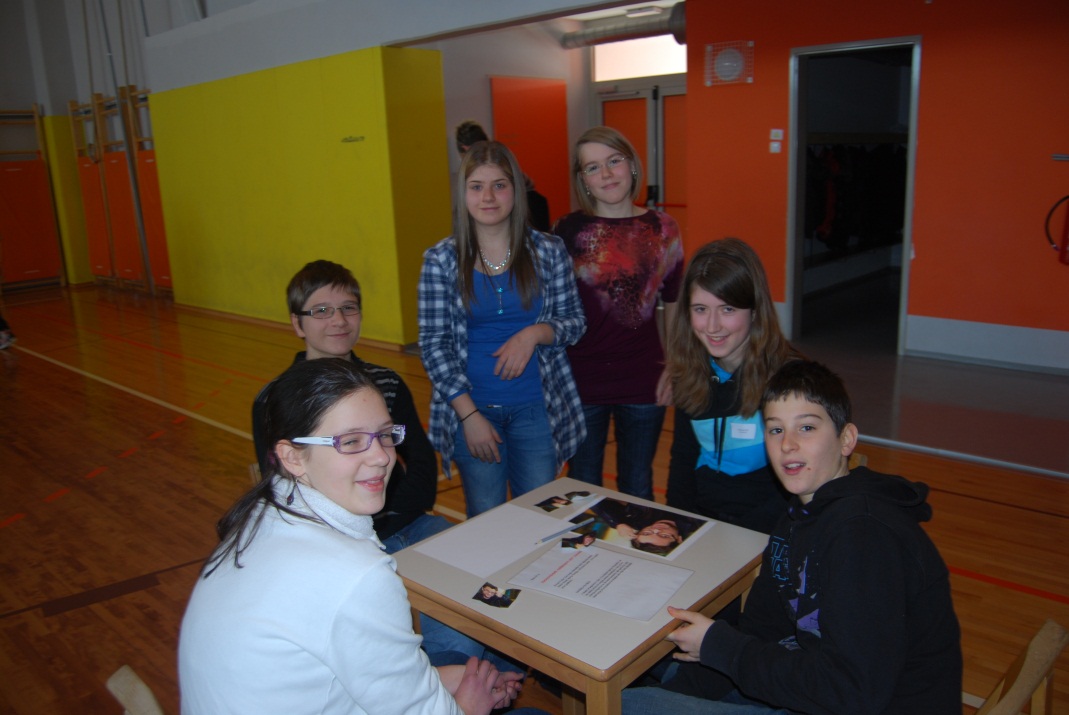 Gregor Jazbec iz 9.b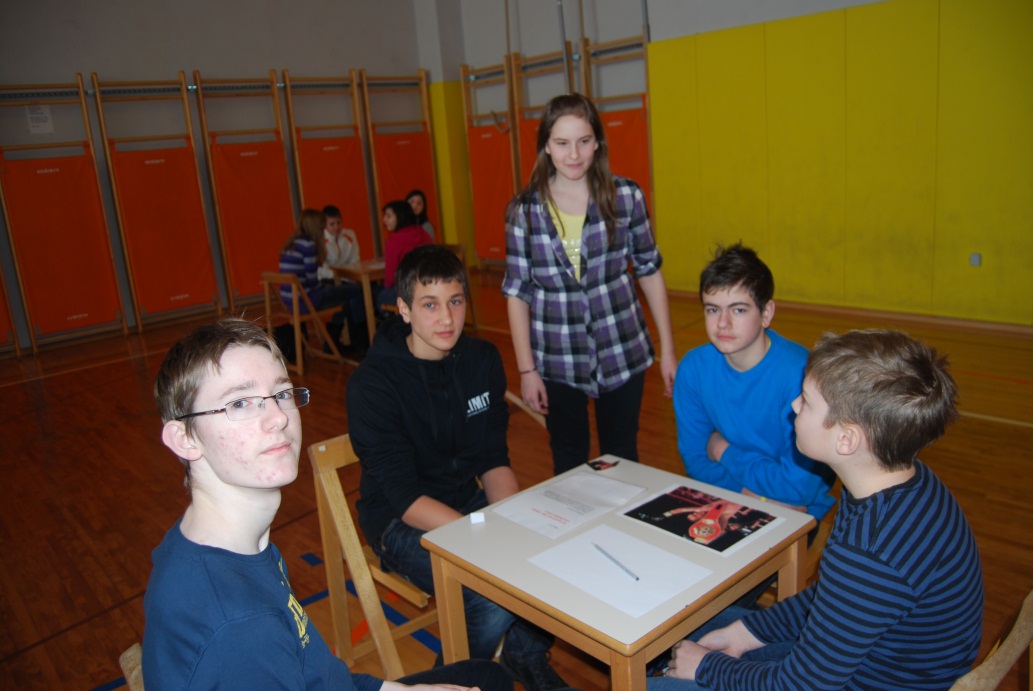 Žan Jarc iz 9.a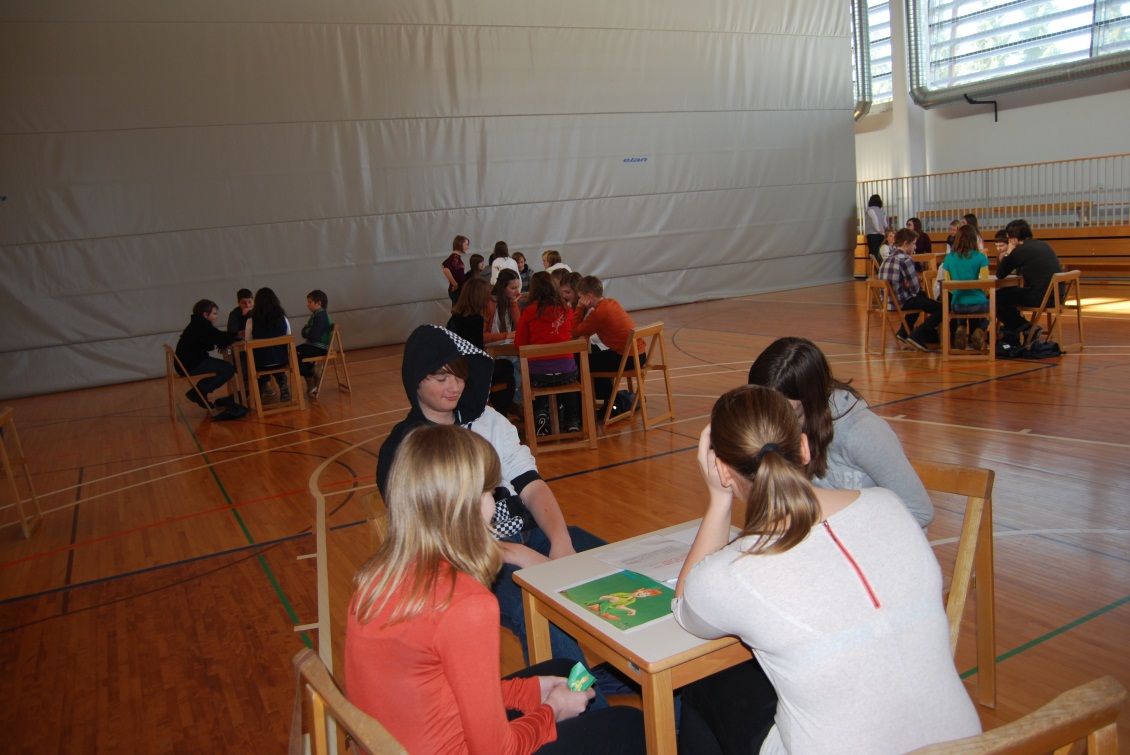 Zala Hrovat iz 9.a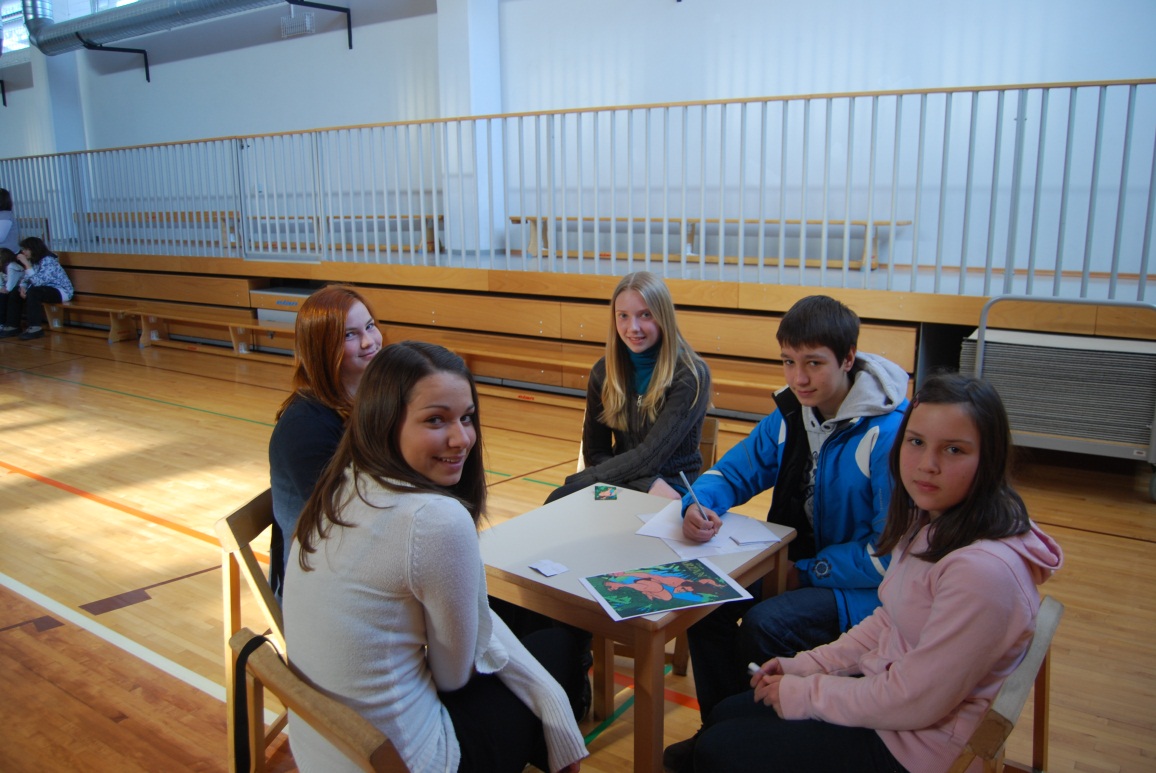 Gost Zlatko je s svojim mnenjem in s svojimi izkušnjami obogatil zaključno razpravo.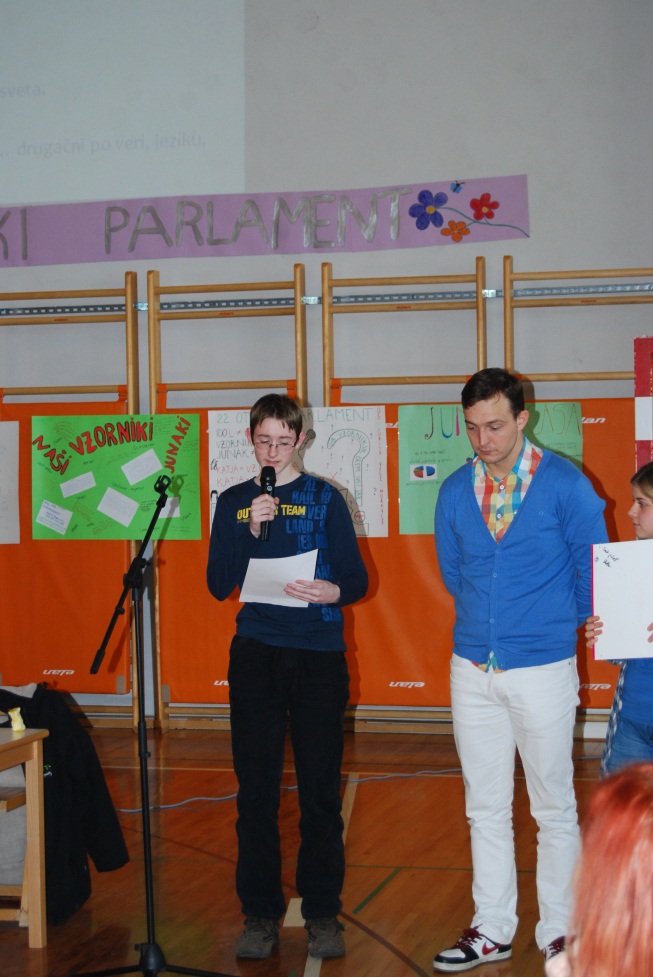 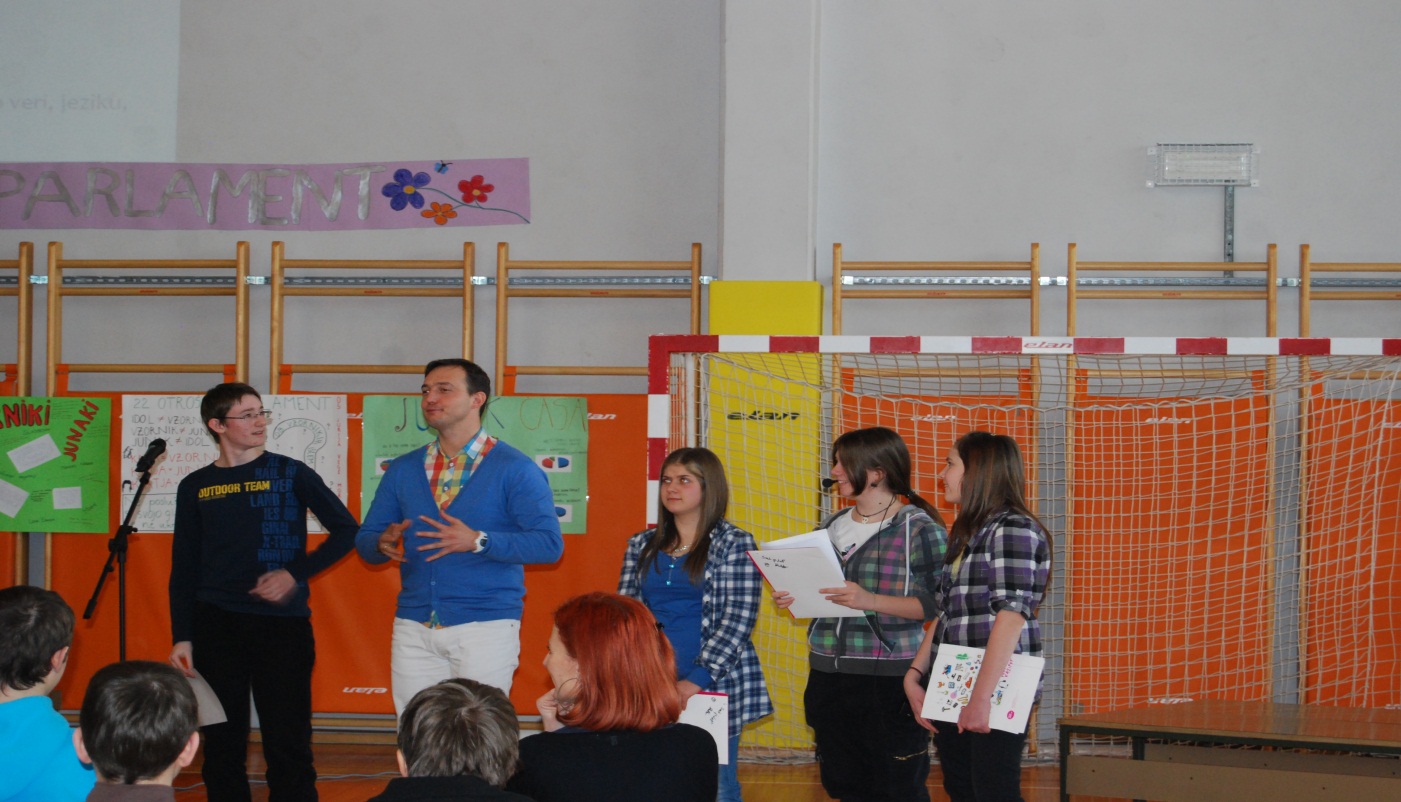 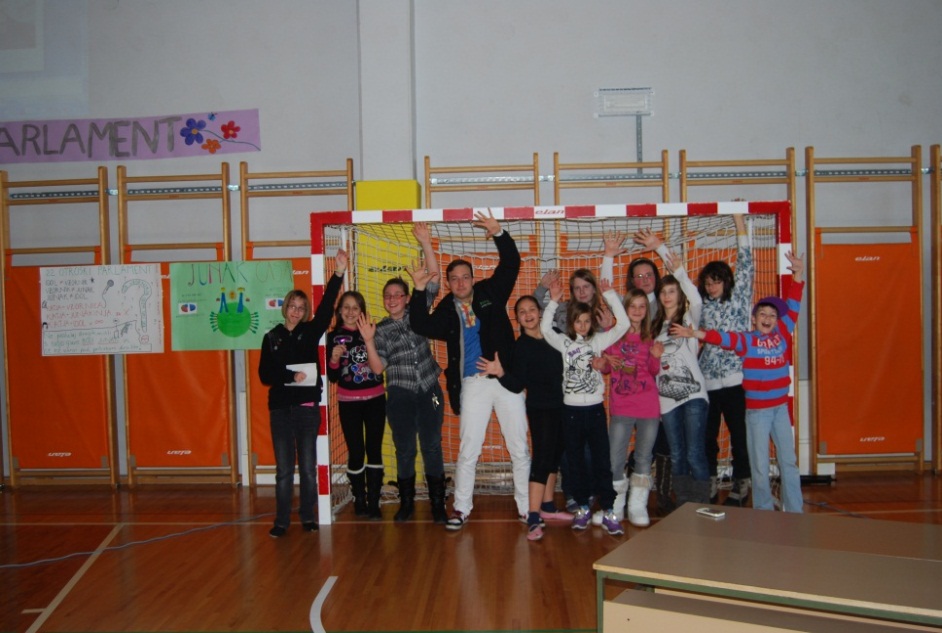 Mentorji in ravnatelji osnovnih šol so ugotovitve mladih z zanimanjem poslušali.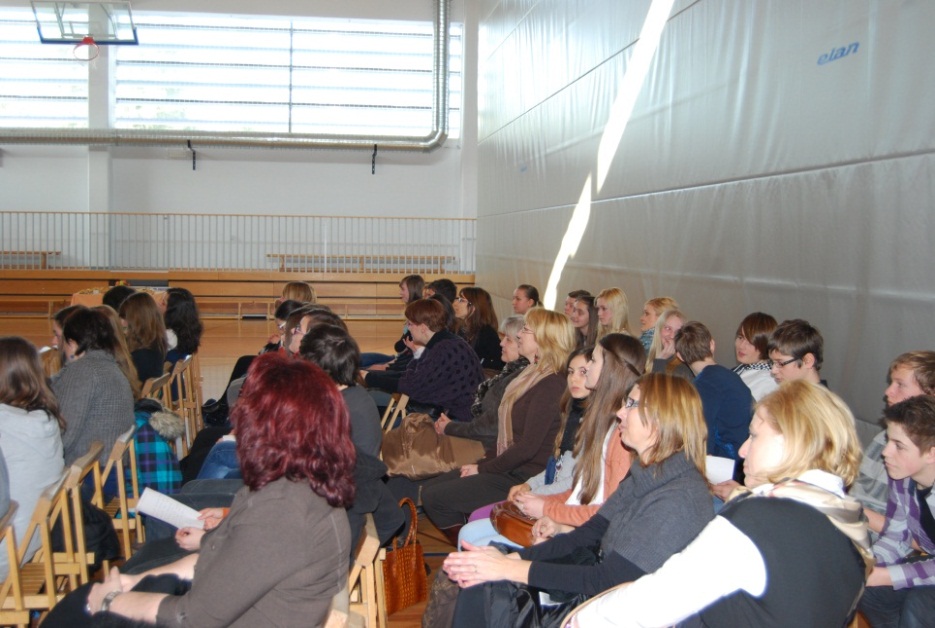 Učenci so parlament zaključili s petjem in plesom. 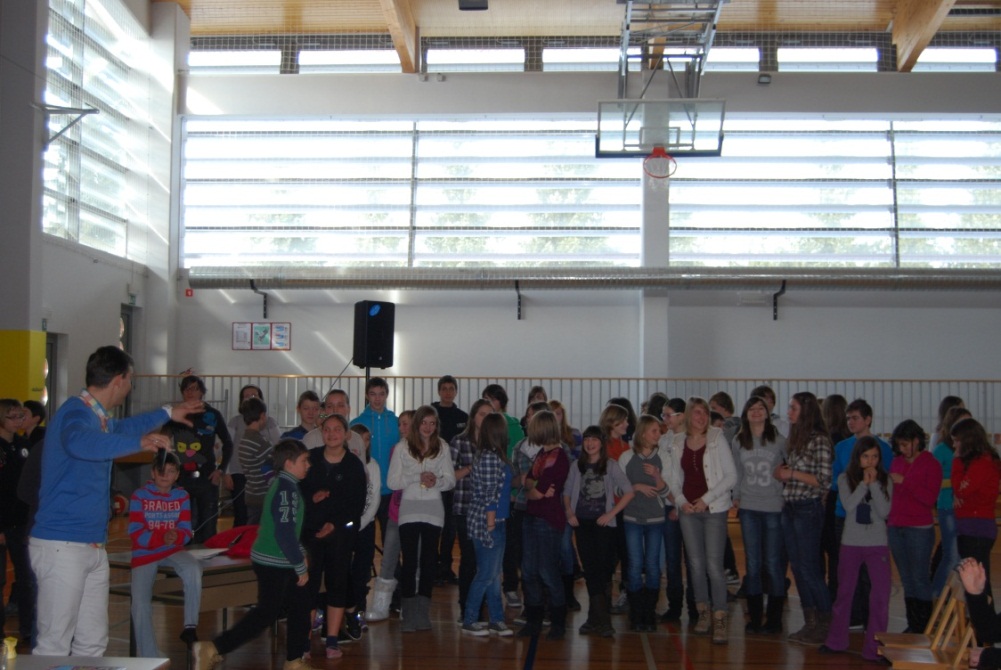 